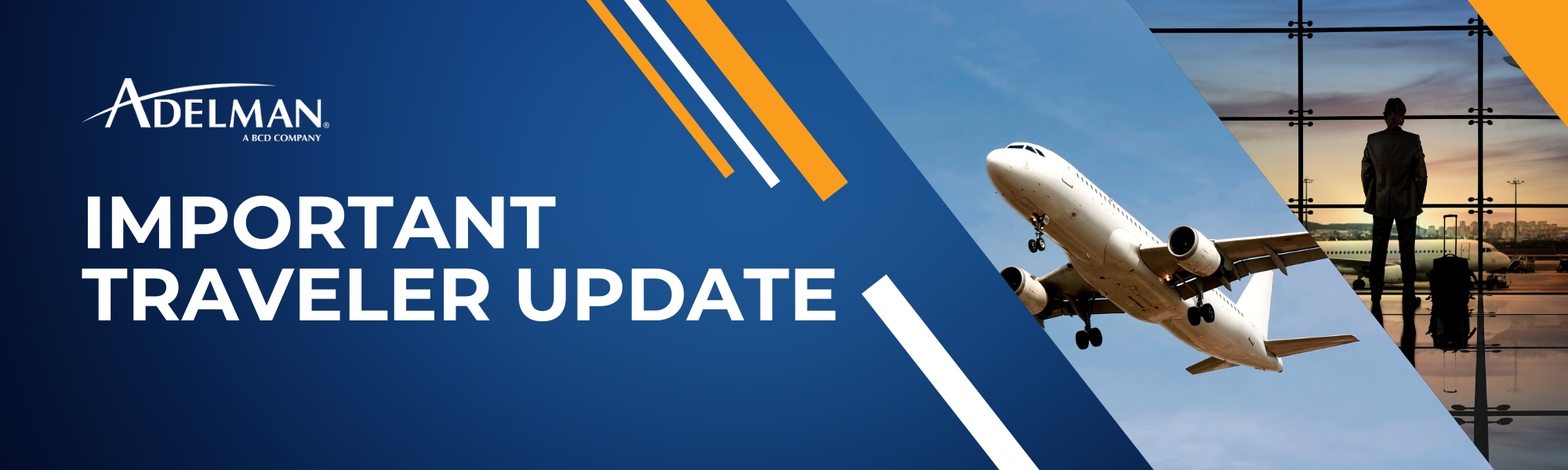 American Airlines Loyalty Program Updates: Required Traveler ActionCOMPANY NAMEDear [Traveler],We've been diligently collaborating with our travel agency partner, Adelman Travel, to ensure that you continue to receive your individual AAdvantage loyalty points and miles seamlessly. As part of this effort, our company has enrolled in American's Business Advantage program, aligning with the new requirements set by American Airlines.This step is crucial to guarantee that you continue to receive your points and miles without interruption. To enroll in the new program, AAdvantage members will receive an email invitation. Even if you're not currently enrolled in AAdvantage, you can still join using the same link and update your online booking tool profile with your AAdvantage number once enrollment is complete.Please take action before May 1, 2024, to ensure that you maintain access to these well-deserved loyalty perks provided by American Airlines.Thank you for your ongoing support.Please contact XXXX with any questions.